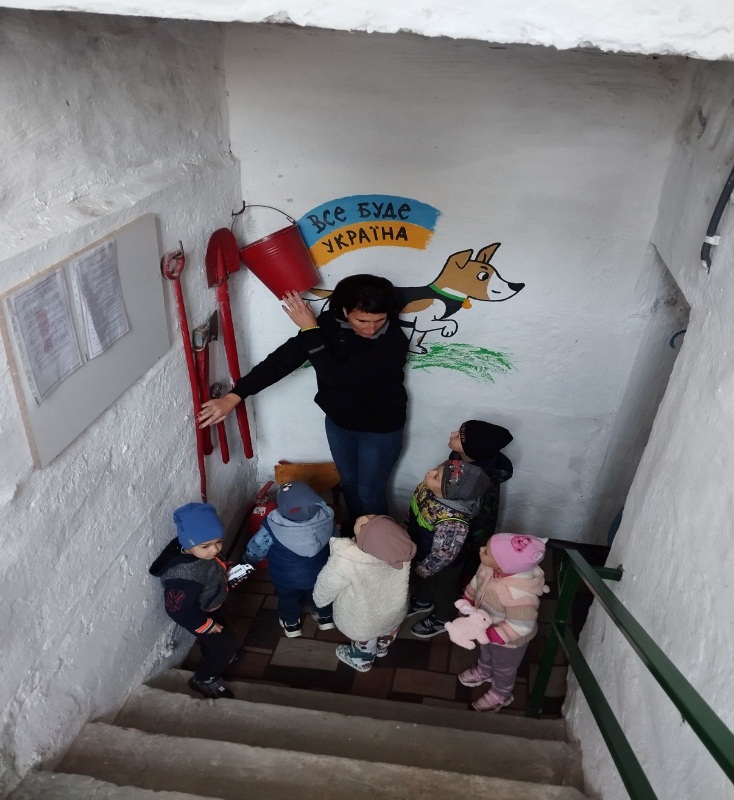                                            Ознайомлення вогнегасника.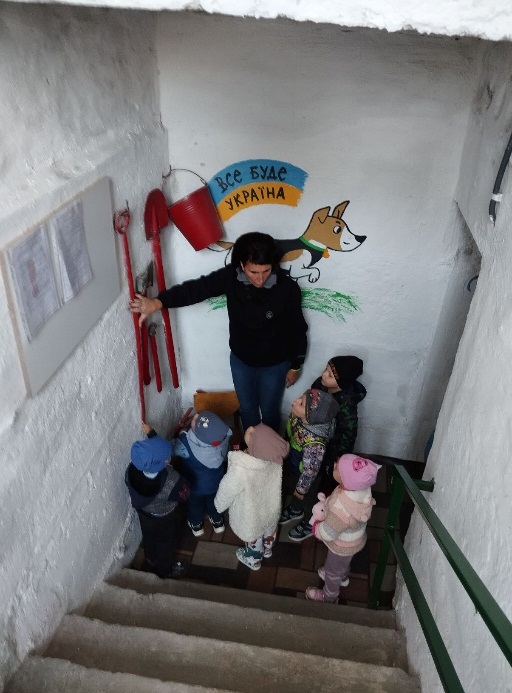 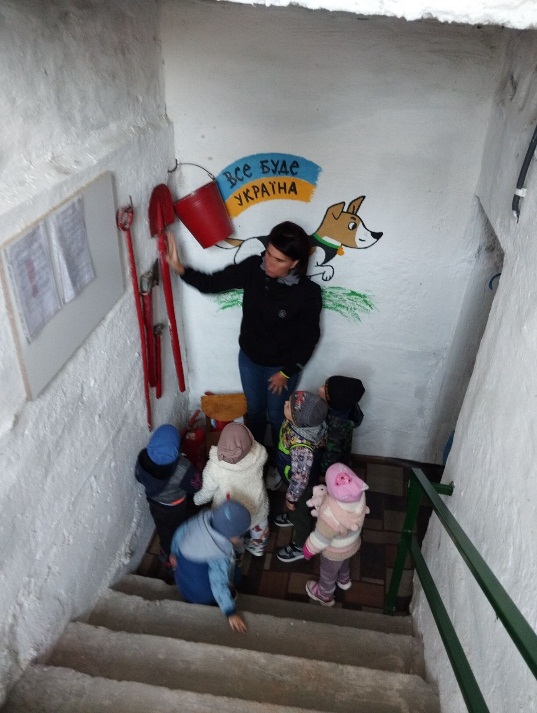 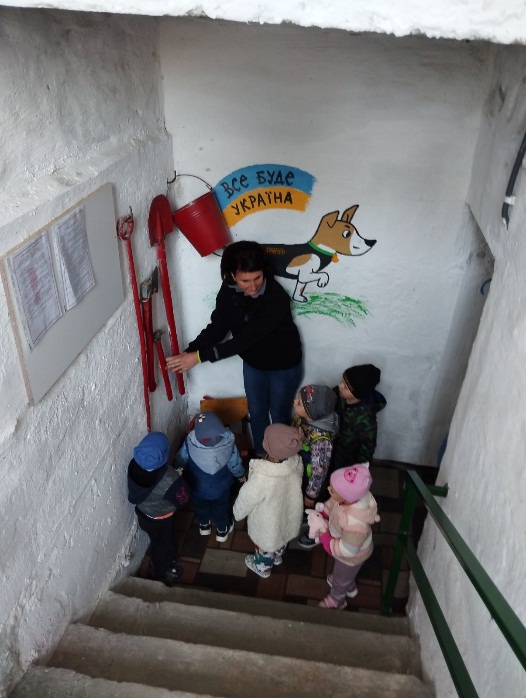                                             Розгляд пожежного щита в укритті.                       